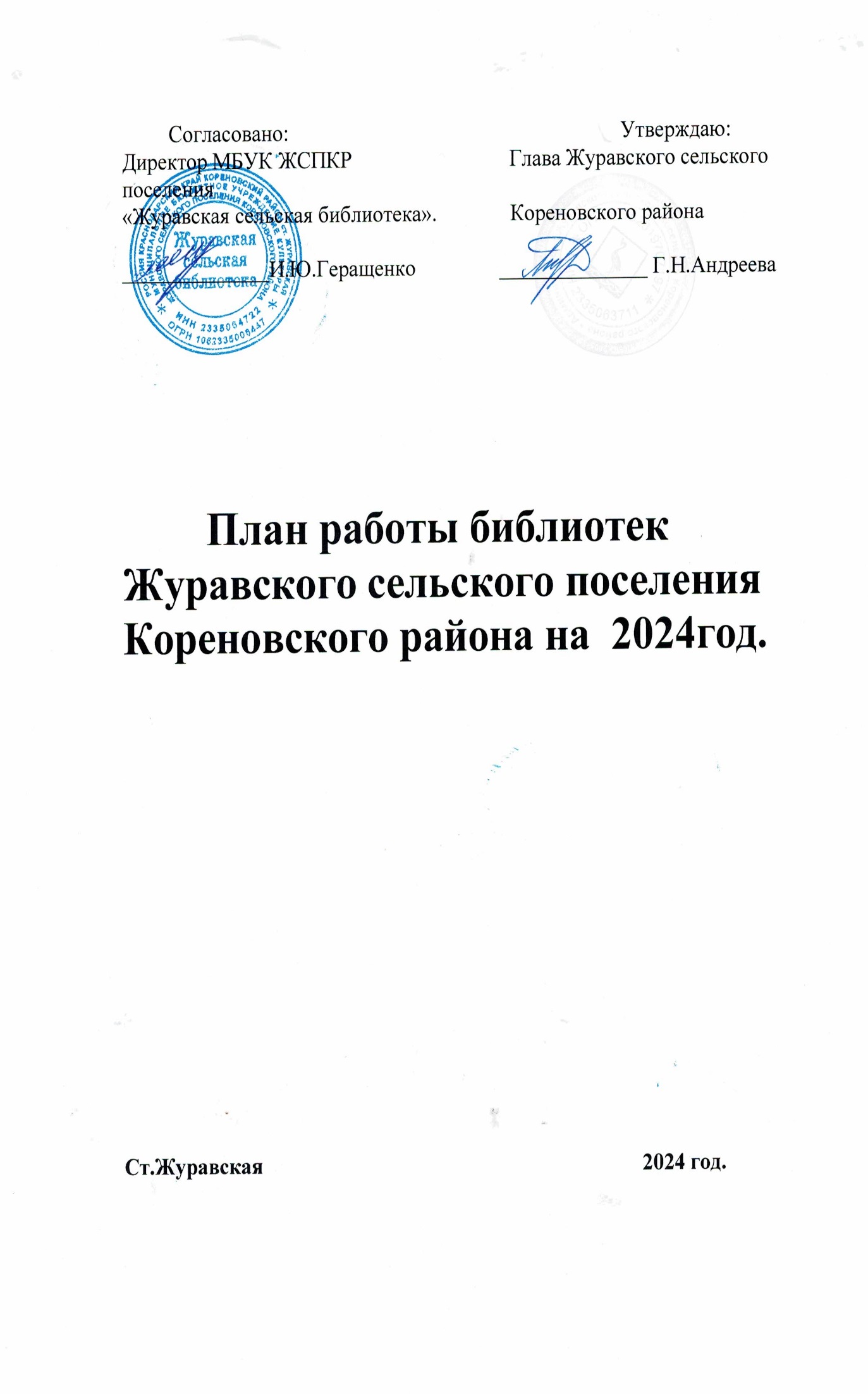                                                                                                                                                                                                                                                                           1. События года                                                                                  1.1.Наиболее значительные события в деятельности библиотек Журавского сельского поселения   в планировании на 2024 год:                                                                                                           В.В. Путин объявил 2024год  - годом2018 - 2027 гг. - Десятилетие детства в России. Указ Президента РФ                  № 240 от 29.05.20172021–2030 гг. – Десятилетие Организации Объединенных Наций по восстановлению экосистем2022-2032 гг. – Международное десятилетие языков коренных народов 2024 г. – Год волонтерского движения в России и странах СНГ2024 г. – Проведение Всемирного фестиваля молодежи в феврале-марте (указ Президента РФ от 05.04.2023 г. № 249)Празднование 100-летия со дня рождения Виктора Петровича Астафьева (указ Президента РФ от 22.03.2023 г. № 182)Празднование 225-летия со дня рождения Александра Сергеевича Пушкина (указ Президента РФ от 05.07.2021 г. № 404)     1.4  Вопросы по развитию библиотечного дела, планируемые  для вынесения и рассмотрение муниципальных органов законодательной и исполнительной власти местного самоуправления.                               Постановление администрации Журавского сельского поселения Кореновского района    ведомственная целевая программа  «Развитие муниципального бюджетного учреждения культуры  Журавского сельского поселения Кореновского района «Журавская сельская библиотека»    на 2024 -2025годы» ОТСУТСТВУЕТ, ЕГО НЕТ.1.5.Мероприятия, направленные на внедрение Модельного стандарта деятельности общедоступной библиотеки (Приказ МК РФ от 31.10. 2014 г.), организацию модельных библиотек. Проводить работу по мониторингу. Анкета «Нам интересно ваше мнение». МБУК ЖСПКР «Журавская сельская библиотека» оформила паспорта библиотек (дополнение к модельному стандарту». Паспорт утвержден Главой Журавского сельского поселения И.В.Солодовник от 20.02.2019 года. Мониторинг внедрения положений Модельного стандарта в деятельность муниципальной общедоступной библиотеки за 6,12 месяцев 2024 года.   Мониторинг современного состояния процессов информатизации об обеспечение доступа к единому национальному ресурсу Национальной электронной библиотекой (НЭБ) через портал библиотеки;                                     Размещение официальной информации об учреждении на собственном сайте библиотеки (biblioteka1928.ru) и сайте администрации Журавского сельского поселения( http://www.zhuravskaja.ru ); Позиционирование библиотек поселения в социальных сетях(ОК, VK,Telegram)   1.6 Участие в акциях, мероприятиях, конкурсах общероссийского и краевого, муниципального масштаба (перечислить)В деятельности библиотек нашли свое отражение акции общероссийского, краевого и местного значения.
Библиотеки  будут принимать участие в краевой акции «Антинарко».
Во всероссийской акции в поддержку чтения «Библионочь -2023», 
всероссийской акции «Бессмертный полк», «Пушкинский день России», акции  «Сеча памяти», «Ночь искусств», «Ночь музеев».
В краевой благотворительной акции «Георгиевская лента» проходящей на кануне дня Победы, а также в акциях и конкурсах краевого и районного уровня предложенных в течении года.2. Библиотечная сеть  2.1  Характеристика библиотечной сети на основе форм государственной статистической отчетности  6-НК и данных мониторинга о деятельности библиотек – структурных подразделений организаций культурно – досугового типа (фактические данные. независимо от формы государственной отчетности)Динамика библиотечной сети  Журавского сельского поселения за три годаМБУК ЖСПКР« Журавская сельская библиотека»  создана  постановлением главы Журавского сельского поселения Кореновского района от 04.12.2006 года № 67.  Динамика библиотечной сети муниципального образования за три года:- общее число муниципальных библиотек, из них: число муниципальных библиотек, расположенных в сельской местности,      из них в составе КДУ и иных организаций, оказывающих библиотечные услуги населению;        2 библиотеки –Журавская сельская библиотека; библиотека хутора Казаче-Малеваного- число пунктов внестационарного обслуживания; - нет- число специализированных транспортных средств, из них КИБО. - нет2.2. Создание модельных библиотек в рамках реализации национальных и региональных проектов и программ.2.3. Организационно-правовые аспекты структуры библиотечной сети и изменения, происходившие в анализируемом году. Виды библиотек, библиотечных объединений, КДУ и иных организаций, оказывающих библиотечные услуги населению (перечислить и указать количество по каждому виду), их правовые формы. Структурные изменения библиотечной сети, связанные с созданием (размещением) библиотек в реконструированных КДУ.- В 2024 году   не изменен вид деятельности; муниципальное бюджетное учреждение культуры Журавского сельского поселения Кореновского района «Журавская сельская библиотека».  Библиотека имеет филиал:Библиотека хутора Казаче - Малеваного
Форма организации учреждения  -  бюджетное   
Утвердить стандарты качества работы. Утвердить муниципальное задание на 2024 год, перечень муниципальных услуг.2.4. Решения, принятые органами местного самоуправления в рамках выполнения полномочий по организации библиотечного обслуживания населения. Реорганизация (открытие, закрытие, слияние, передача) муниципальных библиотек в структуры не библиотечных организаций; перераспределение полномочий по организации библиотечного обслуживания; изменение правовых форм библиотек, наделение библиотеки (муниципального района, городского округа) статусом центральной библиотеки и другие организационно-правовые действия. Соблюдение норм действующего законодательства (опрос населения) при принятии решений о реорганизации/ликвидации муниципальной библиотеки, расположенной в сельском поселении (ст. 23 п.1.1. Федерального закона от 20.12.1994 № 78-ФЗ "О библиотечном деле"). Реорганизация муниципальных библиотек не проводиласьСтатус центральной библиотеки имеет МБУК ЖСПКР «Журавская сельская библиотека» 2.5. Доступность библиотечных  услуг:- доступность библиотечных услуг для людей с ограниченными возможностями жизнедеятельности;В целях улучшения библиотечно – библиографического обслуживания инвалидов по зрению МБУК ЖСПКР «Журавская сельск.библ» заключила договор с  Кореновской  межпоселенческой  районной библиотекой.Заключен Договор с ФГБУ «Российская государственная библиотека» о подключении к НЭБ  и о предоставлении доступа к объектам НЭБ.( Договор – НЭБ-101/НЭБ/6747  Заключен 29.06.2020г.                                                             - число библиотек, работающих по сокращенному графику (перечислить наименования); 1 библиотека - Филиал хутора Казаче - Малеваного работает  на 0,5 ставки.                                                                                                               - количество населенных пунктов и число жителей, не имеющих возможности доступа к библиотечным услугам (не охвачены стационарными и внестационарными формами библиотечного обслуживания). Нет              Краткие выводы по разделу. В 2024 году принять меры по подключению библиотеки х.Казаче – малеваного к НЭБ, если позволит скорость Интернета. 3. Статистические показатели                                                                             3.1 Характеристика выполнения показателей, включенных в региональные «дорожные карты» по развитию общедоступных библиотек                                                       Контрольные значения показателей деятельности МБУК ЖСПКР  Журавская  сельская библиотека                                 на 2024 год 3.2 Оказание платных услуг  (виды услуг, характеристика динамики за три года.-Ксерокопирование черно – белый цвет                                                                  -Редактирование и форматирование документа в электронной форме (1 час - Сохранение информации на магнитный носитель пользователя - CD   -Сканирование, распознание текста ( без вывода на печать)               - Ламинирование ( формат 4А)  - Ксерокопирование в цвете ( формат А-4)    -Предоставление компьютера для работы (с выходом в Интернет)с работником библиотеки.(1 час)    -Сканирование, распознание текста ( с  выводом  на печать)                                                                            
- Распечатка документов на принтере
 -Поиск информации в сети Интернет.                                        4.  Библиотечные фонды (формирование, использование, сохранность). 4.1. Анализ статистических показателей, отражающих формирование и использование библиотечных фондов на физических (материальных) носителях информации за три года.4.2. Общая характеристика совокупного фонда библиотек муниципального образования (объем, видовой и отраслевой составы).Движение книжного фонда за 2023 год.Объем книжного фонда. Отраслевой состав книжного фонда на 01.01.2024 г4.3. Движения совокупного фонда библиотек муниципального образования, в том числе по видам документов.Новые поступления (печатные издания, из них книги, по отраслевому составу, подписка на печатные периодические издания, подписка на удаленные сетевые ресурсы (электронные библиотечные системы).Выбытие из фондов (с указанием причин исключения).Подписка на печатные периодические издания на 1 полугодие составляет 00.00руб.Подписка на 1полугоде 2024 г составляет-00,00 руб.Финансирование комплектования осуществляет местный бюджет
Журавского сельского поселения. В 2021- 2024 годах  не выделено  денег  на приобретение литературы, в 2024 году обратиться к Совету депутатов ЖСП о выделении средств на подписку(15000руб) и приобретение литературы(10000руб)    Комплектование осуществлять через краевую целевую программу «Культура Кубани».4.4. Анализ и оценка состояния и использования фондов муниципальных библиотек:- обновляемость фондов; 0,1- обращаемость фондов. – 1.44.5. Финансирование комплектования (объемы, основные источники) в течение последних трех лет.Финансирование комплектования осуществляет местный бюджет
Журавского сельского поселения. В 2021- 2023 годах  не выделено  денег  на приобретение литературы.    4.6. Обеспечение сохранности фондов:- соблюдение действующего порядка учета документов, входящих в состав библиотечного фонда;Инвентарная книга, книга суммарного учета, акты и накладные вновь поступившей литературы.- проверка и передача фондов библиотек в условиях реструктуризации библиотечной сети;- соблюдение режимов хранения.Обеспечение сохранности фондов   муниципальных библиотеках сельского поселения постоянно ведется работа по сохранности библиотечного фонда. Во всех муниципальных библиотеках    соблюдается «Инструкции об учете библиотечного фонда». В Журавской сельской библиотеке фонд учитывается в «Книге суммарного учета». Но все же работники   библиотек стараются обеспечивать сохранность фонда и продлить физическое состояние документов, находя оптимальные решения при размещении библиотечного фонда, соблюдая по мере возможности световой и температурный режим. Регулярно проводят санитарные дни (каждая первое число каждого месяца), принимают меры по борьбе с грызунами, проводят мелкий ремонт книг силами самих библиотекарей, подшиваются комплекты газет и журналов. Систематически ведется работа с задолжниками. Утерянные читателями книги заменяются равноценной литературой.  1.  Заключение соглашений по вопросам комплектования и обработки литературы на 2024 г.                                                                                                         2. Предоставлять необходимую информацию о состоянии книжных фондов и каталогов                                                                                                                              3. Продолжать работу по созданию электронного каталога в 2024 г.                                                            4.   Распределение поступивших средств краевого и федерального бюджетов на комплектование муниципальных библиотек Журавского сельского поселения.                                                                                                                                5.Провести плановую проверку книжного фонда в библиотеке х.К-Малеваного.                                                                                                                   6.  Проводить списание книжных фондов по разным причинам в соответствии с количеством поступлений.                                             В библиотеках открытый доступ для читателей. Раскрываем фонды с помощью системы каталогов и картотек, оформления книжно -иллюстрированных выставок. Библиотеками издается   рекламная продукция (буклеты, памятки, листовки, закладки) для пропаганды библиотечных фондов и ознакомления читателей с новинками.  Сохранность фонда. Обеспечение сохранности фонда – одна из основных задач работников библиотек. Эта работа проводится постоянно и включает в себя целый комплекс мероприятий. Это и воспитание у читателей бережного обращения с книгой, работа с читательской задолженностью, ремонт книг, учет фонда и многое другое. Во всех библиотеках проводятся беседы с читателями о правилах пользования библиотекой, о правильном обращении с книгой. Книжный фонд ветшает, поэтому работа по ремонту книг тоже постоянна.   В целях отслеживания экстремистской литературы в библиотеках МБУК ЖСПКР «Журавская сельская библиотека» в 2024 году будет издан Приказ директора «О создании комиссии по отслеживанию   экстремистски направленной запрещенной литературы в МБУКЖСПКР «Журавская сельская библиотека».                                                                                        Ежемесячно комиссия будет проводить обследования новых материалов, пополнивших федеральный список на наличие запрещенной экстремистской направленной литературы в книжных фондах библиотек   Так же по мере поступления новой литературы в библиотеке будет проводиться сверка полученных книг, на наличие запрещенной экстремистки направленной литературы.Краткие выводы по разделу.Одна из главных задач библиотеки – удовлетворение информационных потребностей пользователей. Для этого необходим постоянно обновляемый фонд библиотеки, достаточное количество справочной и отраслевой литературы, периодических изданий.           Журавская сельская библиотека пополняют свой журнальный фонд за счет экземпляров, подаренных читателями, но это, в основном, журналы и газеты,  для легкого чтения, не дающие необходимый материал для долговременной работы.  Библиотеки поселения отмечают недостаток средств на комплектование.   По-прежнему остро стоит вопрос комплектования фондов библиотек отраслевой литературой.  Пожертвования читателей составляют большую часть поступлений, но это, в основном, тоже художественная.5. Электронные и сетевые ресурсы5.1. Формирование электронных каталогов и других баз данных библиотеками муниципального образования.Динамика каталогизации за три года:  2022 год – 1080;   2023 -1150;  2024 год -1200.- автоматизированные библиотечные информационные системы (АБИС), используемые библиотеками муниципального образования;- число библиотек, создающих электронные каталоги и предоставляющих доступ к ним в сети Интернет;1 библиотека «Журавская сельская библиотека» создает электронный каталог, предоставляет доступ в сети Интернет2 библиотека х. К-Малеваного  предоставляет доступ в сети Интернет.- совокупный объем электронного каталога библиотек муниципального образования, из них объем электронных каталогов, доступных в сети Интернет;  объем электронного каталога составит – 1200 записей- состояние ретроспективной конверсии (перевод карточных каталогов и картотек в электронный каталог), проведение ретроспективной каталогизации.Перевод в электронную форму печатных изданий затруднителен ввиду отсутствия специального оборудования5.2. Оцифровка документов библиотечного фонда муниципальных библиотек:  нет- объем электронной (цифровой) библиотеки, сформированной библиотеками муниципального образования; нет- общее число оцифрованных документов, из них поступивших из других источников; - нет- общее число сетевых локальных документов, из них документов в открытом доступе.5.3. Обеспечение пользователям доступа к полнотекстовым документам электронных библиотечных систем (ЭБС) – перечислить их названия, к ресурсам Национальной электронной библиотеки (НЭБ),- Журавская сельская библиотека к базам данных с инсталлированными документами (перечислить названия). Анализ использования электронных (сетевых) ресурсов библиотеками муниципального образования в динамике за три года. Способы продвижения.5.4. Представительство библиотек муниципального образования в сети Интернет:- число библиотек, имеющих веб-сайты;  - число библиотек, имеющих веб-страницы, аккаунты в социальных сетях и т.п.  - 1-Журавская сельская библиотека5.5. Предоставление виртуальных услуг и сервисов (кратко описать виды, охарактеризовать динамику за три года).   Количество посещений сайта в          2021 г- 270    2022г- 490 ,  2023 – 550;  2024 - 700На собственном сайте размещаются полные тексты изданий, выпущенных библиотекой, которые составляют электронный архив.6. Организация и содержание библиотечного обслуживания пользователей6.1. Общая характеристика основных направлений библиотечного обслуживания населения муниципального образования с учетом расстановки приоритетов в анализируемом году. При раскрытии направлений работы необходимо делать акцент на проектах, программах, актуальных услугах и инновационных формах обслуживания.                                                                                       Основными читательскими группами в библиотеках Журавского сельского поселения  по-прежнему являются: дошкольники, дети школьного возраста с 1 по 11 классы, рабочие, служащие, пенсионеры, инвалиды и безработные.                                                                                   Работа библиотеки будет направлена на:- выполнение основных контрольных показателей и привлечение новых читателей в библиотеку   и к чтению;- повышение комфортности библиотечной среды, формирование положительного имиджа библиотеки, развитие рекламы;- формирование здорового образа жизни подрастающего поколения;- распространение краеведческих знаний и воспитание у читателей интереса к истории своей малой родины, воспитание патриотических чувств;- воспитание бережного отношение к окружающему миру, формирование активной гуманной позиции по отношению к природе, создание условий для чтения естественнонаучной литературы;- приобщение пользователей к чтению правовой и нравственной литературы, содействие повышению уровня этической грамотности, воспитание культуры общения.Среди услуг наиболее актуальны распечатка и копирование документов, выдача книг , выдача периодических изданий на дом.       6.2  Программно – проектная деятельность библиотек, в том числе на основе взаимодействия с негосударственными организациями.С января 2024 года Журавская сельская библиотека прекращает работу  семейныого клуба «Иван – да Марья» и организует новый клуб по интересах с пользователями старшего возраста - «Серебряная нить» Основными целями деятельности клуба являются:- организация мероприятий, способствующих творческому развитию граждан пожилого возраста и инвалидов;- социокультурная поддержка граждан пожилого возраста и инвалидов;- проведение культурно-досуговых мероприятий, направленных на повышение эмоционального фона пожилых граждан. Поддержание стремления к полноценной жизни.Основные задачи:- объединение граждан пожилого возраста, имеющих общие интересы;- реализация функций общения, разрешение проблемы одиночества;- поздравление юбиляров;- расширение кругозора, реализация творческого потенциала, самовыражение;- разностороннее развитие личности каждого члена объединения;- повышение интеллектуального уровня членов клуба;- гармонизация внутреннего пространства личности;- удовлетворение эстетических потребностей;- формирование положительных взаимоотношений в процессе общения;- содействие расширению межличностных коммуникаций.Заседание клуба проводится с периодичностью, установленной активом клуба, но не реже одного раза в квартал. Работа клуба строится на принципах самоуправления, добровольности и равноправия.                             ПЛАН РАБОТЫ КЛУБА НА  2024годЦелевая программа «Библиотека – центр литературного чтения»  («Читаем классику сегодня»)   утверждена главой Журавского сельского поселения    16.12.2020 год.Целевая программа по продвижению классической литературы на 2021-2024 годы Муниципального бюджетного учреждения культуры Кореновского района «Журавская сельская библиотеки» для всех категорий населения.                               ПЛАН   МЕРОПРИЯТИЙ на 2024 год:                                                                                                  МЕЖВЕДОМСТВЕННАЯ ЦЕЛЕВАЯ ПРОГРАММА «ГОРДОЕ ИМЯ – КАЗАЗАК»Духовно-нравственные и культурно-исторические ценности российского казачества как средство воспитания учащихся. Утверждена директором МБУК ЖСПКР «Журавская сельская библиотека» 15.03 2020 г.Целевая программа муниципального бюджетного учреждения культуры Журавского сельского поселения Кореновского района «Журавская сельская библиотека» направленная на концепции духовно-нравственного воспитания, программы развития. Реализация программы осуществляется на основе качественно нового представления о роли и значении патриотического воспитания и социализации личности молодежи с учетом отечественных традиций, национально-региональных особенностей, современного опыта. Программа разрабатывалась при содействии представителей Журавского казачьего общества и преподавателей кубановедения МОБУ СОШ№14 станицы Журавской.На наш взгляд, именно казачьи классы способны обеспечить эффективную социальную адаптацию детей и подростков, поскольку это та воспитывающая культурно-историческая и ценностно-смысловая среда, насыщенная общечеловеческими и национальными ценностями, нормами морали, православной культуры, воинскими символамии ритуалами, способствующая формированию стержневых качеств личности. В основе этой среды – сохранение опыта поколений, возможность ориентироваться на нравственные идеалы и ценностные ориентации, проверенныеВременем Являясь важным аспектом духовной жизни современной России, патриотизм связан с историческим прошлым, обращение к которому не только позволяет понять корни этого исторического феномена, но и дает возможность прогнозировать направление его развития. В связи с этим МБУК ЖСПКР «Журавская сельская библиотека» разработала целевую программу повоенно–патриотическому воспитанию школьников на 2021 -2024 гг. «Великое наследство – память». Цель этой программы -  создание условий для формирования личности гражданина и патриота России с присущими ему ценностями, взглядами, ориентациями, установками, мотивами деятельности и поведения. В план включены мероприятия военно- патриотической, гражданской тематики, истории страны, края, малой Родины.                      ПЛАН РАБОТЫ К ПРОГРАММЕ.3   КУЛЬТУРНО – ПРОСВЕТИТЕЛЬСКАЯ ДЕЯТЕЛЬНОСТЬ                   Гражданско – патриотическое воспитание                             Правовое просвещение.                                                Экономическое  просвещение.             Формированию культуры межнационального общения.                 Духовно – нравственное воспитание.                           Популяризация здорового образа жизни.       Формирование культуры семейных отношений.                                  Экологическое просвещение.                                                Профориентация.                     Клубные объединения.    С 1 января 2024 года Журавская сельская библиотека начинает работу клуба по интересам для  старшего поколения «Серебряная нить».Клуб имеет свой устав, план работы, девиз, свои цели и задачи.  Основными целями деятельности клуба являются:- организация мероприятий, способствующих творческому развитию граждан пожилого возраста и инвалидов;- социокультурная поддержка граждан пожилого возраста и инвалидов;- проведение культурно-досуговых мероприятий, направленных на повышение эмоционального фона пожилых граждан. Поддержание стремления к полноценной жизни.В клубе численность  аудитории – до 20 человек, число активных участников – 10 человек.Заседания клуба проводятся 1 раз в 2 месяца.В 2024 году на базе клуба будет проведен цикл мероприятий:Продвижение книги, популяризация чтения. Эстетическое просвещение.               6.5  Обслуживание  удаленных пользователейОбслуживание удалённых пользователей происходит по  электронной почте, по телефону. В течение 2024 года планируется:                                                                              - Активизировать использование такую библиотечную услугу, как                                             «Электронная доставка документов».Продолжить работу по предоставлению актуальной информации для пользователей;                                                                                                                                   виртуальная экскурсия по библиотеке с помощью видеофайлов, выставленных на сайте(biblioteka1928.ru) «Приглашаем в книжкин дом»смс-информирование о новой литературе или услугах. виртуальные книжные выставки; «Наши юбиляры» и «По страницам любимых книг»               6.6   Внестационарные формы обслуживанияДля более  полного охвата библиотечным обслуживанием  населения Журавского сельского поселения  продолжить внестационарное обслуживание населения   - подворный обход и выдача литературы пожилым пользователям, инвалидам.                                                                                                                                           6.7   Библиотечное обслуживание детей и юношества.               6.8 Библиотечное обслуживание людей  с ограниченными    возможностями.           6.9 Продвижение библиотек и библиотечных услугДля продвижения информационных ресурсов библиотек будем привлекать внимание потенциального пользователя; детально описывать преимущества услуг, которые предоставляют библиотеки; создавать благоприятный имидж и высокую репутацию библиотек у населения, администрации; поддерживать определенный уровень информированности читателей о деятельности библиотек; формировать читательские потребности; формировать постоянный круг читателей; стимулировать спрос на услуги; напоминать населению о библиотеке, ее деятельности и услугах.Рекламная деятельность – это неотъемлемая часть творческой работы библиотек Журавского сельского поселения. Реклама отражает возможности библиотек, продвигает к населению информационно-библиотечные услуги и ресурсы. С её помощью читатели имеют возможность узнавать о новых возможностях библиотек, о                текущих и перспективных планах. В целях расширения значимости библиотечного труда, пропаганды профессии библиотекаря среди учащихся МОБУ СОШ №14, Журавская сельская библиотека, проведет  встречу «Делу книжному верны», посвящённый профессии библиотекаря. Приурочен вечер к Всероссийскому дню библиотеки.                                                                                                                                 В 2024 году МБУК  ЖСПКР «Журавская сельск.библ» с целью повышения роли в социальной, культурной жизни местного сообщества, популяризации деятельности библиотек продолжит: - привлекать читателей к подготовке и проведению массовых мероприятий различных форм; - размещать информацию о деятельности библиотек на сайте администрации  Журавского сельского поселения и на сайте библиотеки(biblioteka1928.ru), в социальных сетях Одноклассники , Телеграмканал, ВК- использовать компьютерные технологии для подготовки электронных презентаций с целью обеспечения наглядности, содержательности и эстетического оформления мероприятий; - информировать население Журавского  сельского поселения своей деятельности и более значимых мероприятиях, посредством публикаций в местной газете «Кореновские вести». Важным моментом деятельности библиотек Журавского сельского поселения является раскрытие богатства своих фондов с помощью тематических и посвященных знаменательным датам книжных выставок, выставок-просмотров. Более изобретательно раскрыть информационные и другие возможности библиотеки, подчеркнув свою уникальность, получается у нас с помощью печатной рекламы.
Информирование о деятельности библиотек в средствах массовой информации является одной из составляющих деятельности по созданию имиджа библиотеки, поскольку именно СМИ являются влиятельным инструментом формирования общественного мнения, а печатные издания среди всех «средств» — самые популярные и доступные как власть имущим, так и простому населению. Поэтому сотрудничество с прессой – важнейшая часть рекламной и информационной политики библиотек.                                С целью развития интереса к книге и повышения престижа чтения проводить, экскурсии по библиотекам;  - принимать активное участие во всероссийских, региональных, краевых и районных творческих мероприятиях; - осуществлять выпуск печатной продукции малых форм в соответствии с потребностями и интересами библиотек, а также к знаменательным и памятным датам год. В 2024 году провести анкетирование «Качество библиотечного обслуживания».  В 2024 году планируется-  выпуск печатной продукции:                                 «Здесь вам рады всегда!» информационный  бюллетень  - 1кв                                                                                                                                                                                                                                       «Добро пожаловать в наш книжный дом!»  - буклет-реклама, 3 кв.- «Приглашаем на мероприятие» - реклама-афиша – систематически.- Проводить экскурсии по библиотеке:«Знакомтесь – это книжкин дом!» - в течении года.                                                                                                                         В 2024 г. Журавская сельская библиотека продолжит сотрудничать с общественными организациями  сельского поселения:  МБОУ СОШ №14  Совет ветеранов,  Совет молодежи, Совет депутатов ЖСП, ЖСКО, средствами массовой информации:7.  Справочно библиографическое и информационное 
   и социально- правовое обслуживание пользователей 7.1 организация и ведение СБА в библиотеках
В библиотеках созданы  и  пополняются  краеведческие картотеки.
Выделить разделы в краеведческой картотеке - 50 лет со времени возрождения Кубанского казачьего хора. - 100 лет Кореновскому району.Создать картотеки:«Наши юбиляры»«Навстречу 80 летияю Победы в ВОв)Учитывая запросы читателей  пополнять   тематические картотеки.« Дом и усадьба», «Их жизнь – наша совесть», «Есть такая земля :величаем Кубань», «Наш дом – наш мир»
 Тематическая папка «Нормативные правовые акты Журавского сельского поселения».
Создать брошюру  «Ими гордится наша станица»(Участники СВО)                                                                  7.2. Справочно – библиографическое обслуживание индивидуальных пользователей и коллективных абонентов. Развитие системы СБО с использованием ИКТВ библиотеках вести «Тетрадь выданных справок». Справки выполняют  по всем отраслям знаний, выделять краеведческие.
Выполнять справки  по здравоохранению, образованию, жилью, сельскому хозяйству, казачеству. Выполнить -30 справок. В течении года вести обслуживание 10 индивидуальных пользователей и 1 коллективных абонемента. 7.3 Организация МБА и ЭДД в муниципальных библиотеках.Для удовлетворения читательского спроса использовать  МБА и ЭДД. Заказы принимаются как устно, так и по электронной почте. Для выполнения и уточнения запросов используются электронный каталог  библиотеки.7.4. Формирование информационной культуры пользователейМассовое информирование все больше уходит в виртуальное пространство: сайт Журавской сельской библиотеки, социальные сети, сайт Администрации Журавского сельского поселения. В течение года библиотекари  будут информировать пользователей о новинках литературы, периодических изданиях. Будут созданы:Виртуальная выставка к юбилею Ю.Друниной «Раз - на яву и сотни раз во сне…»                                                                                                            Выпущен видеоролик  на стихи местного  поэта Андрея Ярового.              Слайд –шоу «Сердцу милый уголок»  (К 145 летию со дня основания ст.Журавской и х.К-Малеваного)В 2024 году будут оформлены  книжные выставки: «Был месяц май – был день Победы»(Навстречу 80 летию Победы) - 2кв« Кубань – земля героев» (О героях СВО) – 1кв.« Россия, Русь, храни себя, храни» (Ко Дню россии) – 2кв.  Библиотекари будут использовать в работе литературные инсталляции:«Деревенские мотивы» ( к юбилею Астафьева),                                                «Поэзия неподвластная времени»  ( К юбилею Пушкина)                                                                                                                   Регулярно вести «Информационную картотеку», где учитываются индивидуальное,  коллективное информирование.
Коллективное – 1, индивидуальное – 107.5 Деятельность публичных центров правовой и социально – значимой информации на базе муниципальных библиотек7.6 Выпуск библиографической продукции.                                                    8  краеведческая работа                                                                                                                                                                                                                                            8.7 Музейные  формы краеведческой деятельности.                   9. Автоматизация библиотечных процессов  9.1. Состояние автоматизации муниципальных библиотек. Доля библиотек, подключенных к сети Интернет, способы подключения и скорость (наличие широкополосной связи)2 библиотеки подключены к Интернету; Журавская  1 Мбит/с и х.Казаче – Малеваный- сСкорость 520 кбит/с- число библиотек, имеющих компьютерную технику;2 библиотеки; Журавская сельская библиотека, библиотека х. Казаче – Малеваного.- количество единиц компьютерной техники в библиотеках;  - 3 единицы- "возраст" компьютерного парка муниципальных библиотек; - 13- 14 лет лет- число библиотек, имеющих компьютеризированные посадочные места для пользователей, из них с возможностью выхода в Интернет; 1 библиотека- число библиотек, предоставляющих пользователям доступ к ресурсам НЭБ; - 1 Журавская сельская библиотека- число библиотек, имеющих зону Wi-Fi; 1 Журавская сельская библиотека.- число библиотек, имеющих технику для оцифровки фонда.- нет9.2. Анализ состояния автоматизации библиотечных процессов в муниципальных библиотеках.В Журавской сельской библиотеке большой перечень проблем, которые нужно решать, чтобы оставаться востребованными на информационном рынке. К сожалению, библиотеки Журавского сельского поселения сильно отстают в решении данных задач. На сегодняшний день это нереально для муниципальных библиотек в силу отсутствия необходимых материально-технических ресурсов, ИТ-инфраструктуры, квалифицированного ИТ-персонала. В библиотеках поселения отсутствуют лицензионные программы(кроме «АС-Библиотека-3), которые дали бы возможность качественному выполнению тех или иных задач. Вместе с тем, несмотря на трудности в 2020 году открыта точка доступа к НЭБ  в Журавской сельской библиотеке. В течении 2024года будем продолжать работу с ФГБУ «Российская государственная библиотека» о подключении к НЭБ  и о предоставлении доступа к объектам НЭБ библиотеки – филиала при наличии нужной скорости.                                                                                                         . Активизировать работу с программой «АС Библиотека 3».                         Выполнять справки тематические через «Интернет». Использовать видео – кассеты для проведения мероприятий. Использовать в работе для оформления документов, книжных выставок, тематических папок. Продолжать комплектовать мультимедийный  фонд, чтобы привлекать новых читателей. 10. Организационно – методическая деятельность    10.1. Характеристика функционирования системы методического сопровождения деятельности поселенческих библиотек со стороны библиотек (районных, городских и межпоселенческих), наделенных статусом центральной (ЦБ):- нормативно-правовое обеспечение методической деятельности; - отражение методических услуг/работ в Уставе;- перечень наименований муниципальных методических работ/услуг, включенных в муниципальные задания .  Работники Журавской сельской библиотеки осуществляются планирование организационно – методической деятельности.1.Оказывают помощь в организации работ библиотеки.- оказывают помощь в оформлении документов (дневники, книга суммарного учета)- правильное составление месячных, квартальных, годовых планов.
2.Оказывать помощь в оформлении книжных выставок                                     3.Расстановке книжного фонда.                                                                                               4.  Оказывать помощь в оформлении документов.5.Ксерокопирование сценариев массовых мероприятий.
6.Проводить  подбор мультимедийных средств: слайдов, дисков.
7.Провести  планерки один раз в квартал.
Провести  «Анкетирование» о работе библиотек Журавского сельского поселения. «Нам интересно ваше мнение».
Исследование «Об информированности граждан о действии на территории Кубани закона №1539 «О мерах по профилактике безнадзорности и правонарушений несовершеннолетних в Краснодарском крае».8. Инновационные формы и методы работы.Раз в квартал принимать участие в семинарах, проводимых методическим отделом Кореновской межпоселенческой районной библиотекой  для директоров и зав.филиалами .- количество индивидуальных и групповых консультаций, в т.ч. проведенных дистанционно (перечислить наиболее востребованные темы); Индивидуальных и групповых консультаций   - 3- количество подготовленных информационно-методических материалов в печатном и электронном виде, включая годовой аналитический отчет о деятельности библиотек муниципального образования (перечислить наименования);  -1- количество и тематика организованных совещаний, круглых столов, семинаров, профессиональных встреч, др., в т.ч. в сетевом режиме; - количество проведенных обучающих мероприятий, в т.ч. дистанционно;  1- количество выездов в библиотеки с целью оказания методической помощи, изучения опыта работы; 1- мониторинги (количество, тематика, итоги). Мониторинг за 6 и 12 месяцев о работе библиотек.10.4. Повышение квалификации библиотечных специалистов:- доля сотрудников, прошедших переподготовку и повышение квалификации (на основании удостоверений установленного образца);0- доля сотрудников, нуждающихся в переквалификации.110.5. Профессиональные конкурсы (результаты участия). НЕТ10.6. Публикации библиотек муниципального образования в профессиональных изданиях. НЕТ                             11.  Библиотечные кадры..11.1. Изменения кадровой ситуации в библиотечной сфере, обусловленные реализацией правовых актов федерального, регионального и муниципального уровней.В 2024 году не планируется изменение в  кадровой ситуации в библиотечной сфере Журавского сельского поселения.11.2. Общая характеристика персонала библиотек муниципального образования:- штат библиотек муниципального образования: количество штатных единиц, изменения в штатном расписании (исключение/введение ряда должностей, сокращение/увеличение штатных единиц по той или иной должности);МБУК ЖСПКР «Журавская сельская библиотека» – имеет 3.4 штат. единиц.Изменений в штатном расписании (сокращение, увеличение штатных единиц по той или иной должности)  - нет- работники библиотек муниципального образования: численность работников (всего), из них численность работников, относящихся к основному и вспомогательному персоналу;Численность работников библиотеки (всего) – 3Относящихся к основному персоналу  2Вспомогательный персонал - 1- тарифные ставки библиотек муниципального образования: сокращение тарифных ставок; соотношение полных и неполных ставок; число сотрудников, работающих на неполные ставки, преобладающий размер неполных ставок; вакансии в библиотеках;Сокращение тарифных ставок в этом году  - нет1 сотрудник – заведующая филиалом х.Казаче – Малеваного, работающая  на неполные ставки 0,5 ставки размер неполных ставок 0,5 ставки составляет – 8606,00 рублей.- основной персонал библиотек муниципального образования: численность, стаж, возраст, образование;Основной персонал -2 человека,                                                                          стаж работы – директор 1 год возраст -36 лет , образование высшее.Главный библиотекарь, стаж 44 года, возраст – 66 лет., образование – среднее – специальное.Библиотекарь, стаж 37 лет, возраст -63 год,а образование средне – специальное.
 - нагрузка на одного библиотечного специалиста по основным показателям (количество читателей, количество посещений, количество документовыдач).      Журавская сельская бибиотека количество читателей – 1300      Количество посещений – 9000       Количество документовыдач -27000      Филиал х.Казаче - Малеваный
       Количество читателей -60
       Количество посещений – 250       Количество документовыдач – 70011.3. Меры, принимаемые для закрепления кадров. Система стимулирования работников. Примеры установления органами местного самоуправления, предприятиями или организациями дополнительных льгот библиотечным работникам в счет средств местного бюджета или собственных ресурсов.В 2022 году МБУК ЖСПКР «Журавская сельская библиотека» заключила договор с Становотюк Ж.И , которая после окончания «Краснодарского краевого колледжа культуры» продолжила учебу в «Краснодарском государственном институте культуры» на библиотечном отделении.Через 3 года наша библиотека пополниться квалифицированным работником с высшим образованием.Основной состав библиотечных работников получает ежемесячно премии за выполнение контрольных показателей, качественное проведение массовых мероприятий, работу в онлайне  из местного бюджета Журавского  сельского поселения Кореновского района. Проводятся заседания комиссии по оценке эффективности и результативности деятельности сотрудников МБУК ЖСПКР «Журавская сельская библиотека» и определения размеров стимулирующих выплат (премии) и выплачиваются  премии  по итогам работы  за  месяц 2024 года за успешное и добросовестное выполнение и исполнение должностных обязанностей, за качественную подготовку и проведение мероприятий в онлайне, веб- страницах «Одноклассники»  в пределах  процентов указанных в приказе.   Краткие выводы по разделу.Негативной тенденцией, связанной с положением библиотекаря в обществе, является старение кадров. Кардинальных изменений в ситуации с персоналом муниципальных библиотек в ближайшее время не предвидится.12. Материально-технические ресурсы библиотек12.1. Общая характеристика зданий (помещений) библиотек муниципального образования:- обеспеченность библиотек зданиями (помещениями);«Журавская сельская библиотека » - здание находится в удовлетворительном состоянии. Помещения соответствуют требованиям охраны труда, хранения библиотечных фондов и библиотечного обслуживания.- характеристика объемов имеющихся площадей для размещения фонда и обслуживания пользователей;Журавская сельск.библ. имеет площадь – 89 кв.метров.Здания  библиотеки хутора Казаче - Малеваного  находятся   в аварийном  состоянии.(АктПлощадь библиотеки х. К-Малеваного -64 кв.м.- доступность здания Журавской сельской библиотеки для лиц с нарушениями опорно-двигательного аппарата обеспечена: есть пандус с металлическими опорами, двери библиотеки соответствуют по ширине, на дверях присутствует табличка с данными о библиотеке и расписание работы шрифт по  Брайлю.12.2. Обеспечение безопасности библиотек и библиотечных фондов:- наличие охранных средств; нет- наличие пожарной сигнализации;В Журавской сельской библиотеке  и  филиале х. К-Малеваном имеется пожарно – охранная сигнализация. Библиотеки не имели факта прекращения деятельности библиотек по причине несоответствия требованиям пожарной безопасности.- аварийные ситуации в библиотеках (количество ситуаций, причины возникновения и последствия). - нет12.3. Модернизация библиотечных зданий (помещений), организация внутреннего пространства библиотек в соответствии с потребностями пользователей, создание условий для без барьерного общения.Библиотеки имеют открытый доступ к фондам.Созданы условий для без барьерного общения (есть пандус с металлическими поручнями, табличка по Брайлю, двери позволяют проезду колясочников).12.4. Финансовое обеспечение материально-технической базы, привлечение внебюджетных средств За счет внебюджетных средств покупаем канцтовары, хозтовары, выплачивается премия работникам согласно «Положения о платных услугах»(40%).Краткие выводы по разделу.Устаревшее компьютерное оборудование и низкоскоростной Интернет в сельских библиотеках существенно снижает качество информационного обслуживания. Сегодняшняя финансовая ситуация требует активности и профессионализма от библиотечных работников, применения экономических и маркетинговых знаний, чтобы поддерживать стабильное, а иногда и опережающее развитие среди учреждений культуры.13. Основные итоги годаОбозначить нерешенные проблемы и задачи на будущий год.Здание библиотеки х. Казаче – Малеваного в аварийном состоянии, но переселения в другое помещение пока нет. Был вариант в старом медпункте, но там условия не лучше чем в том где сегодня находится библиотека. Средств для ремонта или приобретения другого здания в поселении пока нет.1.Приобрести мультимедийное устройство. 2.Комплектование фондов.В течении года принимать участиев районных и краевых конкурсах.Директор МБУК ЖСПКР «Журавская сельская библиотека»                         И.Ю.Геращенко.Содержание деятельностиФорма работыЧитат.группыСрок исполнОтветствГод Все грквЖуравскаяВсе грквЖуравская Год празднования 100-летия со дня рождения Виктора Петровича АстафьеваС любовью к В. П. Астафьеву»литературная гостинаяВсе гр2квЖуравская «Читаем Астафьева – открываем Россию».Литературная викторина по произведениям В.П.Астафьева.            Молод.2квЖуравская80 лет полного освобождения г.Ленинграда« Жизнь в условиях смерти»(Блокада)Час мужестваЮн1квЖуравская «Блокадных дорог никогда не забыть!»( Блокада)Урок мужестваюн1квЖуравская«Жизнь, деленная на граммы» (Блокада)акцияВсе гр1квЖуравская Празднование 225-летия со дня рождения Александра Сергеевича Пушкина«И понесут через века               Его бессмертные творенья»Пушкинские чтенияЮн.2квЖуравская«Мы Пушкина читаем с детства!»Литературная играМолод.2квЖуравская«Путешествие по сказкам  А. С. Пушкина».Литературное путешествиеВсе гр3квЖуравская  Проведение Всемирного фестиваля молодежи в феврале-марте (указ Президента РФ от 05.04.2023 г. № 249)«Сириус» принимает гостей.Пост - релизюн1квЖуравская«Площадка для консолидации мнений»Час общенияюн1квЖуравскаяНаименованиепоказателяНаименованиепоказателяПлан2023План2023Вып.2023План
1 кв.2023г
1полугодна:
9 месяцевна:
9 месяцев2023
    годпрогноз2024гплана2025гЖуравская сельская библиотекаЖуравская сельская библиотекаЧисло
пользователейЧисло
пользователей13601360136540070011001100136013701375Число
документовыдачЧисло
документовыдач2400024000241006000120001800018000241002420024300Число
посещенийЧисло
посещений6900690069501900380056005600243002450024700% охвата 
населения% охвата 
населения49%49%49%29%51%80%80%100%101%101,5%ЧитаемостьЧитаемость18181818181818181819ПосещаемостьПосещаемость5555555555Х.К-МалеваныйФил.Фил.№2№2Число пользов.6060606020303045606570Число книговыд.600600600600200300300400600700800Число посещен.20020020020060120120150200220230% охвата10%10%10%10%3%6%6%8%10%11%12%Читаемость101010104668101010Посещаемость33333333333ед. изм.1 квартал1 полугодие9 месяцевгодЧислопользователей Журавскаятыс.чел.0.38000.6701.3501.340Числопользователей Х.К-Малеваныйтыс.чел.0.200.300.500.60Числопользователей Итого по библиотекетыс.чел.0.4000.7001.2001.400Числопользователей Муниципальное заданиетыс.чел.0.4000.7001.200 1.400Количество документовыдачЖуравскаятыс.экз.7.00014.00021.00027.100Количество документовыдачХ.К-Малеваныйтыс.экз.200380550600Количество документовыдачИтого по библиотекетыс.экз.7.20014.80021.55027.700Количество документовыдачМуниципальное заданиетыс.экз.7.20014.80021.55027.700ПосещениеЖуравскаячел.2550510074508900ПосещениеХ.К-Малеваныйчел.50100150200ПосещениеИтого по библиотекечел.2600520076009100ПосещениеМуниципальное заданиечел.260052007600  9100 Посещение массовых мероприятийЖуравскаячел.1000Посещение массовых мероприятийХ.К-Малеваныйчел.   0Посещение массовых мероприятийИтого по чел.1000Посещение массовых мероприятийМуниципальное заданиечел.1000Платные услуги2022 г20232024Журавская сельская библиотека0,003000,003500,00Поступило за годвыбылоСостоит на конецЖуравскаяХ.К-Малеаный0010415Итого:ВСЕГО1,62,53,4784д91Журавскаях.К-Малеваный10415587660449443127721244398Итого:2021202220232024Состоит на начало годаПоступило за годВыбылоСостоит на конец годаВ «Журавской   сельской  библиотеке» работает клуб для пожилых людей «Серебряная нить». Время создания клуба – январь 2024 года. Мероприятия проводятся не реже 1 раза в квартал« Сражаюсь, верую,люблю!»( Э. Асадов)« Сражаюсь, верую,люблю!»( Э. Асадов)Лирико – поэтич. часЧлены клубаЧлены клуба4кв4квСергиенкоИ.ИСергиенкоИ.ИСергиенкоИ.И« Главное , ребята, сердцем не стареть!»( Н. Добронравов)« Главное , ребята, сердцем не стареть!»( Н. Добронравов)Музыкальная гостинаяЧлены клубаЧлены клуба4кв4квСергиенкоИ.И.СергиенкоИ.И.СергиенкоИ.И.«Твое величество- СЕМЬЯ!»«Твое величество- СЕМЬЯ!»Актуальный диалогЧлены клубаЧлены клуба2кв2квСергиенкоИ.ИСергиенкоИ.ИСергиенкоИ.И«С любовью к русской деревне»«С любовью к русской деревне»Литературная гостинаяЧлены клубаЧлены клуба1кв1квСергиенко И.ИСергиенко И.ИСергиенко И.И« Я родился на Волге!»( А. Дементьев)« Я родился на Волге!»( А. Дементьев)Литератур –поэт.гостин.Члены клубаЧлены клуба3 кв3 квСергиенкоИ.ИСергиенкоИ.ИСергиенкоИ.И№ п/пДата проведенияМероприятия: наименование, формаОтветственный1Январь2024год« И жизнь , и сердце отданные людям»( Д. Гранин)  Потоцкая О.А.2Май               2024 год« Суровая  печаль  Северной земли»( В.П.Астафьев)Литературный часСергиенко И.И.3Октябрь2024 год« Позови меня в даль светлую…»( В. М Шукшин). Литературная гостинаяСергиенко И.И«Жизнь в условиях смерти»(Блокада)Час мужестваюн1квСергиенкоИ.И«Блокадных дорог никогда не забыть!»»»( Блокада)Урок мужестваЮн.1квСергиенкоИ.И« Листая страницы военной истории»(110 лет начала 1-й Мир.й(1 авг)Урок историиюн3квСергиенкоИ.И.«Помним сердцем!»(День Победы)Литературно  музыкальнаягостиная.Все гр2квСергиенкоИ.И.« Марш русского народа»( День единства)Урок  историиюн4кв.СергиенкоИ.И      Содержание      деятельности   Форма   работыЧитат.   груп.СрокисполСрокисполОтветст-венный«Афганистан: как это было…»Урок мужестваЮн.1кв1квСергиенкоИ.И«Мой край в военную годину»( Освобождение)Час памятиЮн.1кв.1кв.СергиенкоИ.И«Самый  первый закон СССР»(к 100 летию  первой Конституции)Час правовед.Юн.1кв.1кв.СергиенкоИ.И.« Марш русского народа»( День единства)Урок  историиюн4кв.4кв.СергиенкоИ.И«Жизнь в условиях смерти» ( Блокада)Час мужестваюнюн1квСергиенкоИ.И««Блокадных дорог никогда не забыть!»»( Блокада)Урок мужестваЮн.Юн.1квСергиенкоИ.И« Листая страницы военной истории»(110 лет начала 1-й Мир.й(1 авг)Урок историиюнюн3квСергиенкоИ.И.«Помним сердцем!»(День Победы)Литературно  музыкальнаягостиная.Все грВсе гр2квСергиенкоИ.И.Содержание деятельности   Форма   работыЧитательская      группа           СрокисполненияОтветственный« Закон о правах ребенка »Эрудит - лотоюн1квСергиенко И.И.« Мои права »час правовой грамотностиЮн.3квСергиенкоИ.И.« Основной закон»( День Конституции)Урок гражданст-венностиВсе гр.4квСергиенкоИ.И« Правовое государство и его люди»беседаюн1квСергиенкоИ.И.«От нас зависит завтрашний наш день!»(К выборам)Правовой часВсе гр1квСергиенкоИ.И.« Территория поселения – территория ответственности»Час общенияюн2квСергиенкоИ.И.Содержание деятельности       Форма       работыЧитат.  группаСрокисполОтветст-венный« Посчитаем вместе с вами! »Экономич. играВсе гр.3квСергиенко И.И«Давайте вместе думать и считать!» Обзор период.печВсе гр.1кв.СергиенкоИ.И.«В кредит жить можно, но только осторожно!»Час информац.Все гр.2кв.СергиенкоИ.И.« Экономический прогноз 2024 »( местный бюджет)Час познаний  Все гр4квСергиенкоИ.И.Содержаниедеятельности  Форма  работыЧитательская группаСрокисполненияОтветст-венный«Толерантность: жить в мире с другими»Урок добротыюн 4квСергиенкоИ.И.« В преддверии мира»Беседа о толерантностиюн2квСергиенко И.И« Добру и пониманию путь открыт»Урок толерантностиВсе гр.3квСергиенко И.И.« Без человечности не будет вечности»УстныйжурналВсе гр.1квСергиенкоИ.И.Содержаниедеятельности   Форма   работыЧитательская     группаЧитательская     группаЧитательская     группаСрокисполненияОтветст- венный«Пасхальный перезвон»Литературдуховный часЮн.Юн.Юн.2,квСергиенко И.И. « Чужой беды не бывает»Урок милосердВсе гр.Все гр.Все гр.2квСергиенкоИ.И.«На висках седина, а в душе добрый свет!»( 1 окт.)                 Лит.муз композ.                 Лит.муз композ.                         Все гр         4кв         4кв            СергиенкоИ.И.            СергиенкоИ.И.« Дружба – какой мы её видим?»Беседа - дискуссия.Беседа - дискуссия.юн3кв3квСергиенкоИ.И.СергиенкоИ.И.«Духовных книг божественная мудрость! »(14 марта)Литерат- духовный часЛитерат- духовный часюн1кв1квСергиенкоИ.И.СергиенкоИ.И.« Бесценный дар Кирилла и Мифодия»Исторический экскурсИсторический экскурсюн2кв2квСергиенкоИ.ИСергиенкоИ.ИСодержание деятельности    Форма    работы    Форма    работы    Форма    работыЧитательская       группаЧитательская       группаСрокисполненияСрокисполненияОтветс-венныйОтветс-венный«Судьбы разбитые в дребезги!»Час здоровьяЧас здоровьяЧас здоровьяЮн.Юн.4кв4квСергиенкоИ.И.СергиенкоИ.И.« Прекрасное слово – ЖИЗНЬ!»»дискуссия.дискуссия.дискуссия.Юн.Юн.1кв1квСергиенкоИ.И.СергиенкоИ.И.« Дорога к доброму здоровью»Урок здоровьяУрок здоровьяУрок здоровьяЮн.Юн.3кв3квСергиенкоИИСергиенкоИИ« Чтобы жизнь не прошла мимо! »Час информ.Час информ.Час информ.Юн.Юн.3кв.3кв.СергиенкоСергиенко« Белый пепел пропащих душ.»УрокздоровьяУрокздоровьяУрокздоровьяЮн.Юн.2кв2квСергиенкоИ.И.СергиенкоИ.И.« Король тенниса»( Кафельников Е.А. -50лет)« Король тенниса»( Кафельников Е.А. -50лет)« Король тенниса»( Кафельников Е.А. -50лет)Час информац.Юн.Юн.Юн.Юн.4кв4квСергиенкоИ.И.«Добрые советы для вашего здоровья»«Добрые советы для вашего здоровья»«Добрые советы для вашего здоровья»викторинаюнюнюнюн2кв2квСергиенкоИ.И« Спорт для всех»« Спорт для всех»« Спорт для всех»Литератур. –спортивн.эстафетаЮн.Юн.Юн.Юн.3кв3квСергиенкоИ.И.« Игры древние и вечно молодые»( 10 лет Олимпиаде)« Игры древние и вечно молодые»( 10 лет Олимпиаде)« Игры древние и вечно молодые»( 10 лет Олимпиаде)беседаюнюнюн1кв1кв1квСергиенкоИ.И.«Зимние виды спорта»«Зимние виды спорта»«Зимние виды спорта»Олимпий-ский урокОлимпий-ский урокОлимпий-ский урокюн1кв1кв1квСергиенкоИ.И.СергиенкоИ.И.Содержание деятельности   Форма   работыЧитательская группаСрокисполненияОтвественный«Храня огонь любви большой( Петр и Февронья)Литературно- историческ.экскурсВсе гр3квСергиенкоИ.И.«Вас воспеваю ласковые руки мамы!»(День матери)Литературн.композицияВсе гр.4квСергиенкоИ.И.«И вновь январь, и снова день Татьяны»Час православияВсе гр.1квСергиенкоИ.И.« Весна, музыка, любовь!»8мартаЛирико – поэтич. часВсе гр1квСергиенкоИ.И.« Всему начало отчий дом..»беседаВсе гр2квСергиенко И.И.« Знамя семьи – любовь!»Лит.муз композицияВсе гр2квСергиенкоИ.И« Существует ли гендерное равенство?Час вопросов и ответовВсе гр3квСергиенкоИ.ИСодержаниедеятельностиСодержаниедеятельностиФормаработыФормаработыЧитател   группаСрокисполОтветственный« Этот удивительный и хрупкий мир природы»« Этот удивительный и хрупкий мир природы»Экологическ диалогЭкологическ диалогЮн.2квСергиенкоИ.И« Чернобыль – наша боль»« Чернобыль – наша боль»Час памятиЧас памятиЮн.2квСергиенкоИ.И.«Будь здорова – экология! »«Будь здорова – экология! »ЭкологичесинформинаЭкологичесинформинаЮн.4квСергиенкоИ.И.«Экзамен по экологии.»Урок экологииУрок экологииюнюн3квСергиенко И.И.« Нам этот мир завещано беречь!»Экологич.викторинаЭкологич.викторинаюнюн2квСергиенко И.И.« Клад неисчерпаемый?»Интеллет. игра по экологииИнтеллет. игра по экологииюнюн3квСергиенкоИ.И.Содержаниедеятельности   Форма   работыЧитател. группаСрокисполненияОтветственный«И каждой  профессии – слава и честь!»»ИнформацчасЮн.2квСергиенкоИ.И.«Мир профессий, или какую дверь открыть?» беседаЮн.1квСергиенкоИ.И« Парад профессий »Подбор литератур.Юн.1квСергиенко И.И«Ярмарка профессий »Презента-цияюн2квСергиенкоИ.И.« Сражаюсь, верую,люблю!»( Э. Асадов)Лирико – поэтическ. часЧлены клуба4квСергиенкоИ.И« Главное , ребята, сердцем не стареть!»( Н. Добронравов)Музыкальная гостинаяЧлены клуба4квСергиенкоИ.И.«Твое величество- СЕМЬЯ!»Актуальный диалогЧлены клуба2квСергиенкоИ.И«С любовью к русской деревне»Литературная гостинаяЧлены клуба1квСергиенко И.И« Я родился на Волге!»( А. Дементьев)Литературно – поэтическая гостинаяЧлены клуба3 квСергиенкоИ.ИСодержание деятельности   Форма    работыЧитатель  группаСрокисполОтветст-венный   « И жизнь , и сердце отданные людям»( Д. Гранин)  Вечер - портретВсе гр   1квСекргиенко И.И« Не нуждаюсь в пьедестале»(Гранин)Литературная гостинаяюн1квСергиенко И.И   «Еще заметен след…»( Д. Гранин)                                       Литер. круиз             Все гр    1кв       Сергиенко И.И.« Знаешь Зинка…»( Ю Друнина)Час поэзииВсе гр.2квСергиенкоИ.И.«Нет сердец пред тобой не распахнутых!»            ( А. Пахмутова)Литерат. Музыкал. гостинаяВсе гр.4квСергиенкоИ.И.«Источники героизма русского народа»               ( книги юбиляры Б.Васильева)ЛитературнаякомпозицияВсе гр2квСергиенкоИ.И« Я пойду дорогой недалекой…»( А. Ахматова)Лирико – поэтический часюн1квСергиенкоИ.И.« Мы дети страшных лет России…»( По книге Б Васильева « А зори здесь тихие»ЧитательскаяконференцияЮн.2квСергиенкоИ.И.« Позови меня в даль светлую…»( В. М Шукшин)Литературная гостинаяВсе гр3квСергиенкоИ.И« Суровая  печаль  Северной земли»( В.П.Астафьев)Литературн.часВсе гр2квСергиенкоИ.И«И ходят песни добрые по свету»( ФатьяновА.)Литер.музык. гостинаяВсе гр.1квСергиенкоИ.И«Баснописец, писатель,  драматург..»(И.А. Крылов)беседаюн3квСергиенко И.И.« Бессмертный и навсегда молодой»( М.Ю.Лермонтов)Литературн. рингюн4квСергиенкоИ.И.«  Поэт и пророк»( Лермонтов)Литературные чтенияюн3квСергиенко И.И.Содержание деятельностиФорма           работыЧитатгруппыСрок исполответст«Открытия, которые преобразили мир! (к Неделе науки и техники для детей и юношества) Познавательный урокЮн.2квСергиенкоИ.И«Самое интересное сейчас»( о форумах, конкурсах, событиях)Подбор  и обзор периодикиЮн.1квСергиенкоИ.И.«Самый умный»Турнир интеллектуаловюн4квСергиенко И.И«Битва эрудитов»конкурсно-игровая программаюн3квСергиенкоИ.И  «Книгу на дом»Посещение пожилых людейпожилые1-4кСергиенкоИ.И «Капелькой тепла согреем душу»Час добротыюн2квСергиенкоИ.И«Мы всё можем»Темат .встречаинвалиды4квСергиенкоИ.И.«Подари своё сердце добру»Просветительск. час юн3квСергиенкоИ.И.«Великий подвиг Ленинграда.Битвы и подвиги»Информационный лист1кв« Молодому избирателю»буклет1кв«Учись быть здоровым!»(Антинарко) »памятка3кв«Читаем Астафьева – открываем Россию»Рекомендательный указатель2квСодержание 
деятельностиСодержание 
деятельностиФорма                работыФорма                работыЧитат
группаЧитат
группаСрок исполСрок исполОтветственный		8.1. Реализация краеведческих проектов		8.1. Реализация краеведческих проектов		8.1. Реализация краеведческих проектов		8.1. Реализация краеведческих проектов		8.1. Реализация краеведческих проектов		8.1. Реализация краеведческих проектов		8.1. Реализация краеведческих проектов		8.1. Реализация краеведческих проектов		8.1. Реализация краеведческих проектов«История станицы Журавской »«История станицы Журавской »Продолжение работы по созданию рукописной книгиПродолжение работы по созданию рукописной книгиВсе группыВсе группы 1-4 кв. 1-4 кв. Журавская	8.4. Основные направления краеведческой деятельности		8.4. Основные направления краеведческой деятельности		8.4. Основные направления краеведческой деятельности		8.4. Основные направления краеведческой деятельности		8.4. Основные направления краеведческой деятельности		8.4. Основные направления краеведческой деятельности		8.4. Основные направления краеведческой деятельности		8.4. Основные направления краеведческой деятельности		8.4. Основные направления краеведческой деятельности	        по тематике (историческое, литературное, экологическое)        по тематике (историческое, литературное, экологическое)        по тематике (историческое, литературное, экологическое)        по тематике (историческое, литературное, экологическое)        по тематике (историческое, литературное, экологическое)        по тематике (историческое, литературное, экологическое)        по тематике (историческое, литературное, экологическое)        по тематике (историческое, литературное, экологическое)        по тематике (историческое, литературное, экологическое)«Станица – судьбы моей главная пристань!»(к145 лет.ст Журавской)Краеведческий серпантинКраеведческий серпантинюнюн4кв4квСергиенко И.ИСергиенко И.И«Кубань воспетая в стихах»Литературно – поэтический часЛитературно – поэтический часВсе грВсе гр3кв3квСергиенко И.ИСергиенко И.И« Кубань литературная»День литер. краеведенияДень литер. краеведенияВсе грВсе гр2кв2квСергиенко И.ИСергиенко И.И«Батько кубанских частушек»(И.Бойко)Литературный часЛитературный часВсе грВсе гр3кв3квСергиенко И.ИСергиенко И.И«Историк и исследователь Кубанского края» (Ф.А.Щербина)Краеведческая копилкаКраеведческая копилкаюнюн1кв1квСергиенко И.ИСергиенко И.И«Хранители кубанской песни»(Кубан. Казач.хор)Литер. музыкал  портретЛитер. музыкал  портретВсе грВсе гр1кв1квСергиенко И.ИСергиенко И.И«Строки нашей памятия»(П.К.Игнатов)Литературный часЛитературный часюнюн4кв4квСергиенко И.ИСергиенко И.И«Вечно будем мы тобой гордиться!»(Кореновск)Заочное путешествиеВсе гр2квСергиенко И.ИЗаглянем в прошлоеЭкскурсия в мини музеймолод3квСергиенко И.И.